Дебаты «Қазақстанның болашағы – қазақ тілінде»В ОСШ № 1 учителя казахского языка и литературы провели среди учащихся дебаты на тему: «Қазақстанның болашағы – қазақ тілінде».  Общеизвестно, что казахский язык является государственным языком Республики Казахстан. Государственный язык — язык государственного управления, законодательства, судопроизводства и делопроизводства, действующий во всех сферах общественных отношений на всей территории государства. Между тем «языковой вопрос» продолжает оставаться актуальным для нашей страны. Патриотизм проявляется в политической культуре граждан и становится источником силы, единства народа и целостности государства. Это осознают и многие соотечественники, понимая, что знание государственного языка является патриотическим долгом.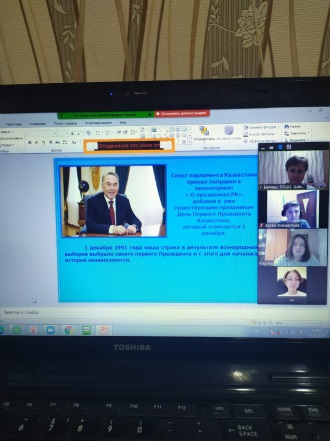 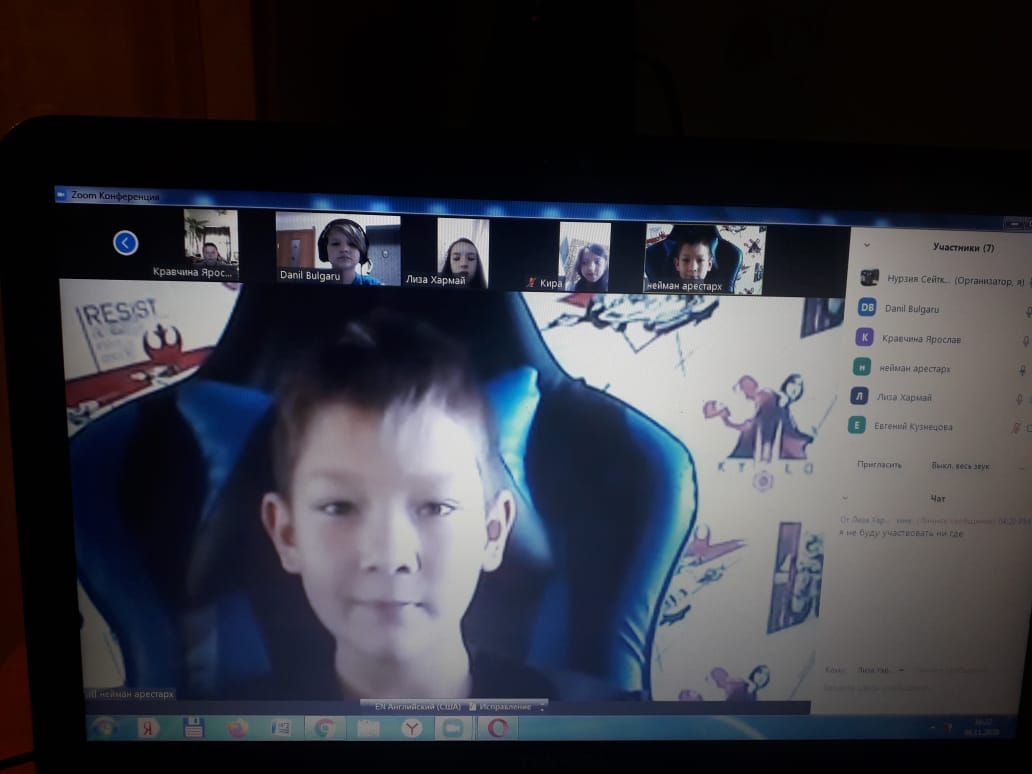 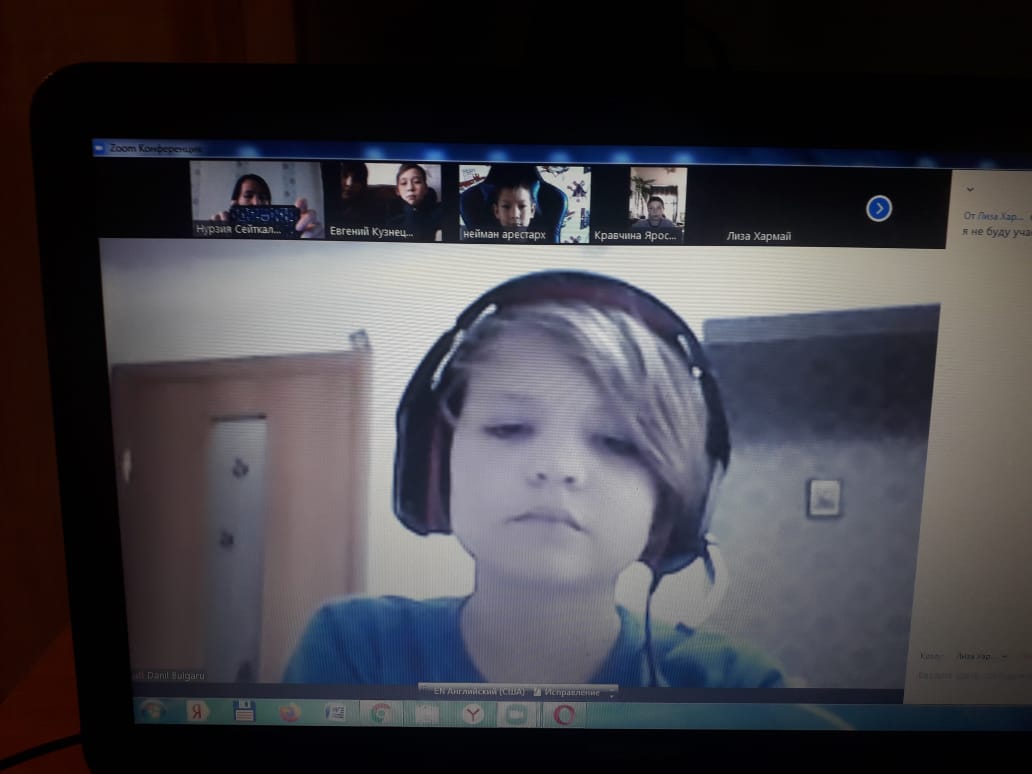 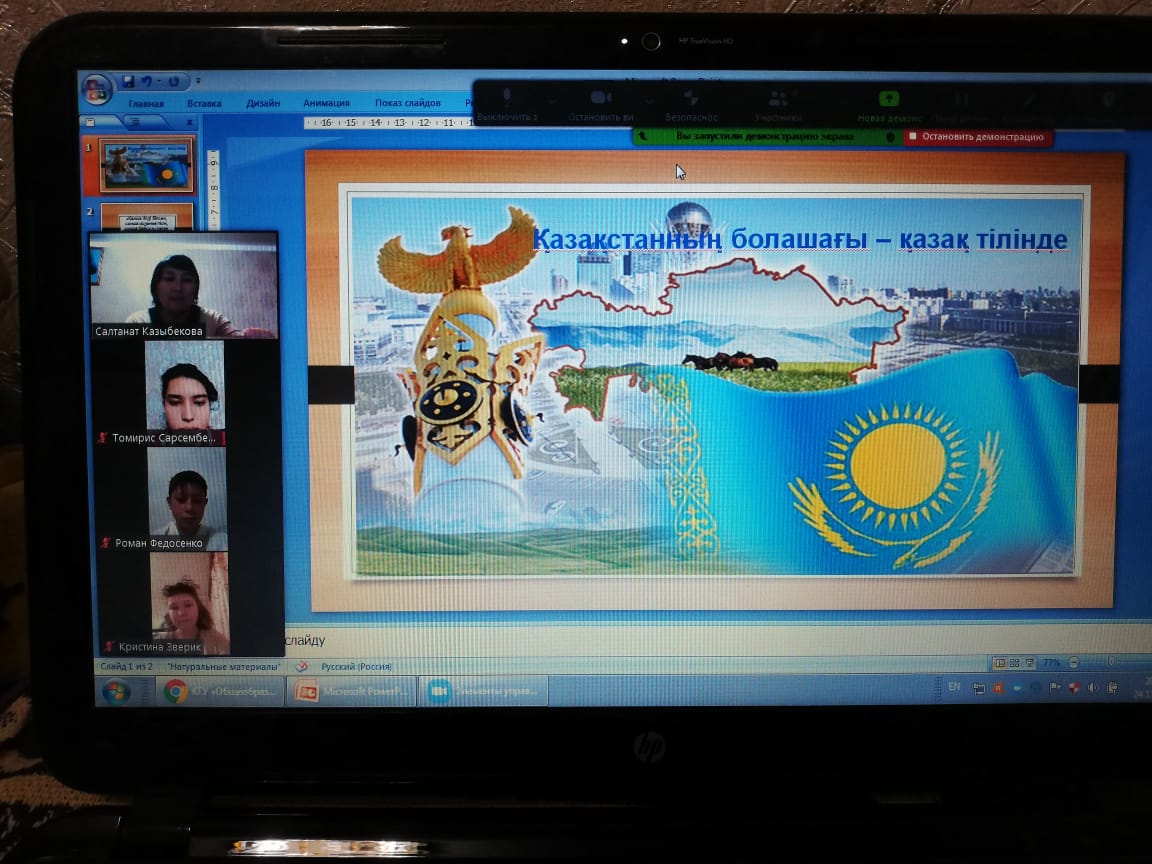 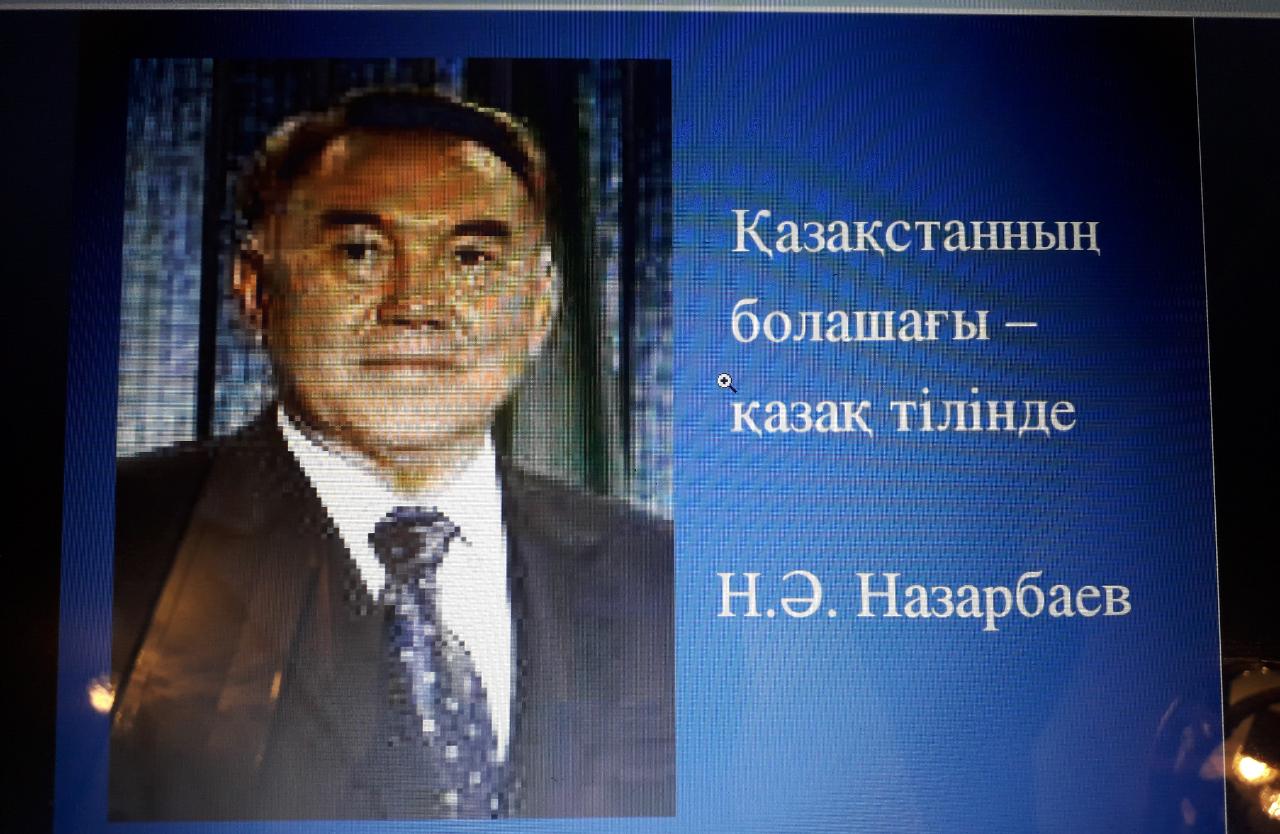 